
GMINA WROCŁAW – ZARZĄD GEODEZJI,  KARTOGRAFII  I  KATASTRU  MIEJSKIEGO
WE WROCŁAWIU
AL. MARCINA KROMERA 44, 51-163 WROCŁAW,
TEL. 71 32 72 100  FAX. 71 32 72 390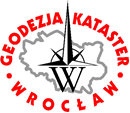 e-mail: sekretariat@zgkikm.wroc.pldotyczy postępowania pn.: „Dostawa akcesoriów informatycznych i licencji, odnowienia licencji oraz odnowienia wsparcia dla urządzenia Fortigate” (post. ZGKIKM.EA.260.2.2.2021)Zarząd Geodezji, Kartografii i Katastru Miejskiego we Wrocławiu informuje, że  w powyższym postępowaniu w dniu 25 lutego 2021 r. wpłynęło niżej wymienione pytanie o wyjaśnienie treści Specyfikacji Warunków Zamówienia.Zgodnie z wymogami art. 284 ust. 2 ustawy Pzp ustawy z dnia 11 września 2019 r. (Dz.U. z 2019 r., poz. 2019 ze zm.), przekazujemy treść pytania z wyjaśnieniami.Pytanie 1Jaki jest producent oraz model streamer'a dla którego potrzebne są taśmy LTO?Odpowiedź na pytanie 1Producentem sprzętu jest Actidata ActiLib, model to Kodiak 3407. 



Z-ca Dyrektora do spraw Służby
Geodezyjnej i Kartograficznej
Katarzyna MiciakWrocław, dn. 02.03.2021 r. 